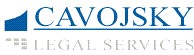 Advokátska kancelária/Law officeDr. Peter CavojskýŠtefanovicova 12811 04 Bratislava Slovenská republikaTel.: + 421 2 3266 2046Fax: + 421 2 5244 4209Mobil: + 421 902 917 206e-mail: cavojsky@cavojsky.comwww.cavojsky.comDear Sir, Dear Madam,It is our pleasure to introduce our Law office, which has been operating as a new entity in the legal advisory market since 2006. We are convinced that the three basic pillars of our services i.e. professionality, effectiveness and complexity of solutions for our clients are fundaments for any legal advisory.In our work, we focus on staying current with the legal environment in Slovakia using knowledge not only from domestic resources but also from abroad as well. Experience gained in legal practice since 2001 is used in seminars we actively participate in and publication activities. This connection of knowledge of the local and European environments seems to be the right direction in legal consultancy. We believe that services based on proficiency and qualifications are the pillars of success.Dynamic development of business requires a legal team able to provide effective solutions, based on experience in particular legal areas. We provide our clients with legal services in such areas where we can prove essential knowledge and experience. Our aim is to propose to our clients legal support in order to let them perform their own activities and rely upon our legal background.We propose complex solutions. For that reason, we cooperate with eminent tax, business and accounting advisors in the Slovak Republic and abroad, as well as other specialists in areas that require specific knowledge and qualifications. We are capable of setting up a team of advisors who are able to act immediately.We are a member of the Central European Corporate Governance Association, the Slovak Association for International Law and the Canadian – Slovak Chamber of Commerce. As a legal advisor, we cooperate with Europäisches EWIV-Informationszentrum in the area of implementation of European rules into the Slovak legal system.S e r v i c e sOur aim is to provide legal services at the highest professional level, capable rendering effective solutions mainly in the following areas:Corporate LawCompetition law and State aid lawBusiness law and Property lawLabor lawPublic procurementCorporate lawGained experience and professional prerequisites acquired in the Slovak and European legal environment enable our law office to provide legal services in the following areas:Implementation of corporate governance principlesRestructuring of companiesMergers & Acquisitions, transaction documentation includedLegal advisor for Mergers & Acquisitions transactionsDue diligence according to the scope of businessLegal support for risk managementCompetition law and state aid lawCompetition law has an impact on each business entity. In order to provide complex consultancy this branch is an integral part of our servicesLegal advisory in unfair tradeAppraisal of possible impacts of competition law on activities of an entrepreneurLegal advisory in the area of infrastructureRepresentation before the Antimonopoly officeAppraisal of the negative aspects of the abuse of the dominant positionLegal advisory in state aid law and appraisal of impacts of Slovak law as well as European law in such casesBusiness law and Property lawWe render our services to Slovak and foreign clients; thereby we support them and secure their due performance of business activities as well as the protection of their rights and rightful interests. In the area of Business law and Property law, we mainly perform the following:Preparation and analysis of contracts and contractual relationshipsPreparation of sample agreements and general business terms, effective setting of contractual relations for the futureProtection of assetsLegal appraisal of property structure and identification of risky areasDue diligence of contractual relationsLegal advisory for creditors during execution of their rightsLabor lawThe area of Labour law is one of the most risky spheres of the management of an entrepreneur. In order to enhance their protection we provide the followingLegal advisory during effective setting of HR relationsElaboration of internal rules of a company and preparation of the system of its controlLegal advisory in the area of management contractsPreparation and performance of the HR audit of a companyRepresentation in labor law disputesPublic procurementPublic procurement is often underestimated. We believe that one condition of successful business activity is knowledge of legal rights and duties. Our services can be used as follows:Legal appraisal of conditions for participation in public procurement and criteria for appraisalLegal advisory during the preparation of a proposalRepresentation of a participant in an objection procedureCh o s e n r e f e r e n c e sSince we entered the market, we have rendered legal advisory for many domestic as well as foreign clients. We choose from our credentials the following:JUDr. Peter Cavojskýa member of a legal team representing the Slovak state authority in judicial proceedings in the area of the business law,a member of a legal team rendering legal services for an important Slovak bank in the area of the competition law, contractual law and legal due diligence,a member of a legal team providing an important Slovak bank with legal advisory in the area of shareholders rightsa member of a legal team providing an important Slovak bank with legal advisory in the area of the intellectual property rights,the leader of a legal team providing legal advisory for a foreign investor including due diligence and preparation of transaction documentation for the purchase of an important machine industry company,a member of a legal team rendering legal services for the State authority regarding protection of its shareholder’s rights, including judicial representationa member of the legal team rendering legal services in a share purchase processthe leader of a legal team providing a securities dealer with legal services in the area of securities and administrative law,a member of the legal team providing an international bank with legal services entering the Slovak market, in the area of civil law and business law,the leader of a legal team providing legal advisory for minority shareholders,the leader of a legal team providing legal advisory for an important Slovak air carrier in the area of contractual law and corporate law,the leader of a legal team providing legal advisory for an important Slovak consultancy company,a member of a legal team providing an eminent IT company with legal services in the area of public procurement, contractual law and competition law,the leader of a legal team providing legal advisory for several entities in the area of corporate restructuring andthe leader of a legal team providing legal advisory for foreign investors during their entry into the Slovak market in the area of corporate law, contractual law and administrative law.References of the Law officecomplex legal advisory for an important consultancy company, mainly in the area of corporate law, labor law and business law,complex legal advisory for a Slovak building company with international ownership in the area of business law, labor law and corporate law,legal advisory for a foreign investor in an agricultural business in the area of business law, corporate law, civil law and direct paymentslegal advisor for a foreign investor in the area of business restructuring activities and protection of its assets,complex legal advisory for an educational company in the area of business law and enforcement of receivableslegal advisory for a foreign investor running its business activities in Slovakia, in the area of business law and civil law,complex legal advisory in development real estate projects,legal advisory for international insurance company in the area of business law andlegal advisory services during construction of a hotel complexPROTECTION OF CLIENTSWe perceive the confidence of our clients as one of our most important assets of our firm. We do not neglect insurance in our work; in the case of bigger projects we increase this insurance to a level required by our client.CONTACTAdvokátska kancelária/Law office Dr. Peter CavojskýŠtefanovicova 12811 04 Bratislava Slovak RepublicTel.:	+ 421 2 3266 2946Fax:	+ 421 2 5244 4209Mobil:  + 421 902 917 206e-mail: cavojsky@cavojsky.com www.cavojsky.comWe hope that this presentation of our law firm has interested you. Should you have any questions, please contact us. We will be proud if you turn to us with confidence.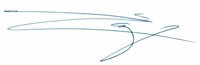 